Отчет о ходе реализации муниципальных программ на территории МО «Гимовское сельское поселение» за  2023 годНастоящий отчёт подготовлен на основании отчётов ответственных исполнителей муниципальных  программ  в соответствии с постановлением 04.03.2024 №10 «Об утверждении  Правил разработки, реализации и оценки эффективности муниципальных программ муниципального образования  "Гимовское сельское поселение"  Ульяновской области, а также осуществления контроля за ходом их реализации". На  территории муниципального образования «Гимовское сельское поселение»  в соответствии с перечнем муниципальных программ муниципального образования "Гимовское сельское поселение" реализуются 2  муниципальные  программы.На реализацию муниципальных программ на 2023 год предусмотрены средства бюджета МО «Гимовское сельское поселение» в размере  4517,17859 тыс. рублей. Общий объём освоенных средств по итогам 2023 года  составил  4517,10535 тыс.рублей, что составляет  99,9 %.Исполнение расходных обязательств по муниципальным программам муниципальное образование  «Гимовское  сельское поселение»  за 2023 год Сведения об уровне и степени соответствия плановых и достигнутых целевых показателей муниципальных программ и показателей результативности муниципальных программТекущее управление реализацией муниципальной программы (подпрограмм) осуществлялось муниципальными заказчиками совместно с соисполнителями в соответствии с их компетенцией. Муниципальный заказчик – координатор программы несет ответственность за своевременную и качественную разработку и реализацию муниципальной программы, несет ответственность за достижение значений целевых индикаторов муниципальной программы, а также ожидаемых результатов ее реализации.Критерии оценки эффективности муниципальной программы:1.Степень достижения плановых значений целевых индикаторов муниципальной программы.2. Степень достижения плановых значений показателей ожидаемого эффекта муниципальной программы.3. Степень соотношения фактического и запланированного объема обеспечения реализации мероприятий муниципальной программы.4.Степень эффективности деятельности муниципального заказчика муниципальной программы.По итогам оценки эффективности реализации муниципальной программы принимается одно из решений в зависимости от полученного итогового значения: 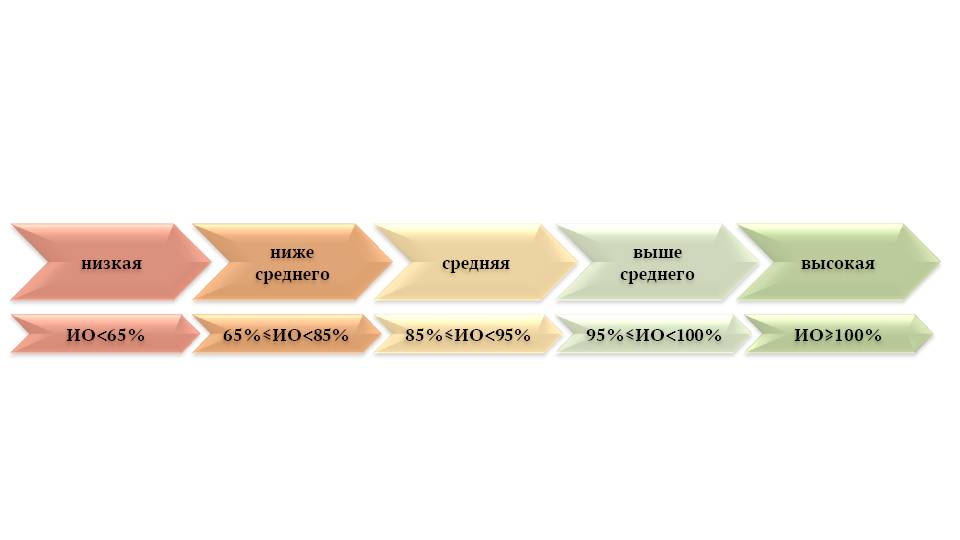 Результаты комплексной оценки эффективностиреализации муниципальных программИсполнение  муниципальных программ муниципального образования «Гимовское сельское поселение» за 2023  год:1. «Развитие благоустройства территории муниципального образования «Гимовское сельское поселение» Майнского района Ульяновской области Ответственный исполнитель муниципальной программы – администрация МО «Гимовское сельское  поселение» Майнского района Ульяновской области. Срок реализации 2020-2025 годы.На реализацию  муниципальной программы запланировано выделение денежных средств из бюджета МО «Гимовское сельское  поселение» в объёме  790,83857 тыс. рублей.В отчётном периоде освоение средств бюджета составило 790,76533 тыс. рублей, что составляет 99,9% от запланированного объёма финансирования.В рамках реализации программы в  2023 году профинансированы следующие мероприятия:-оплата за уличное освещение - 450,960 тыс.рублей;-организация ритуальных услуг и содержания мест захоронения - 2,14884 тыс.рублей;-организация  сбора и вывоза  бытовых отходов и мусора  - 21,99992 тыс.рублей;- благоустройство Парка семейного отдыха ( устройство ограждения, посадка  деревьев) - 315,65657 тыс. рублейОценка эффективности реализации муниципальной программы осуществлялась по  2 целевым индикаторам.Результаты эффективности реализации программы  в 2023 годуВывод: По итогам проведенного мониторинга за 2023 год оценка эффективности реализации муниципальной программы  составила 46,6%, степень эффективности характеризуется как  низкая.	В целях обеспечения достижения плановых значений целевых индикаторов, а также показателей, характеризующих ожидаемые результаты реализации муниципальной программы, исполнителю рекомендуется:организовать работу в части дополнения муниципальной программы ожидаемыми показателями;организовать работу в части своевременной корректировки значений целевых индикаторов и показателей ожидаемого результата, имеющих отклонение;осуществлять планирование прогнозных значений целевых показателей с учётом предусмотренных средств на реализацию программы, а также с учётом сложившейся динамики в предыдущие периоды, для устранения сложившейся негативной тенденции по достижению целевых индикаторов и показателей ожидаемого результата.2. «Чистая вода"Ответственный исполнитель муниципальной программы – администрация МО «Гимовское сельское  поселение» Майнского района Ульяновской области. Срок реализации 2022-2024 год.На реализацию  муниципальной программы запланировано выделение денежных средств в объёме  3726,34002 тыс. рублей.В отчётном периоде освоение средств бюджета составило 3726,34002 тыс. рублей, что составляет 100% от запланированного объёма финансирования.В рамках реализации программы в  2023 году:- в д. Путиловка  произведен  ремонт  каптажа  с  заменой магистрального участка водопроводной сети протяженностью  600 п/м;- в с.Степное Матюнино  ремонт  водопровода и замена  водонапорной башни подрядчик.Оценка эффективности реализации муниципальной программы осуществлялась по  3 целевым индикаторам.Результаты эффективности реализации программы  в 2023 годуВывод: 	По итогам проведенного мониторинга за 2023 год оценка эффективности реализации муниципальной программы  составила 73,8%, степень эффективности характеризуется как «ниже среднего».	В целях обеспечения достижения плановых значений целевых индикаторов, а также показателей, характеризующих ожидаемые результаты реализации муниципальной программы, исполнителю рекомендуется:организовать работу в части дополнения муниципальной программы ожидаемыми показателями;организовать работу в части своевременной корректировки значений целевых индикаторов и показателей ожидаемого результата, имеющих отклонение;осуществлять планирование прогнозных значений целевых показателей с учётом предусмотренных средств на реализацию программы, а также с учётом сложившейся динамики в предыдущие периоды, для устранения сложившейся негативной тенденции по достижению целевых индикаторов и показателей ожидаемого результата.Исполнитель: Култышева Н.Н. № п/пМуниципальная программаОбъем финансирования на 2023 год, тыс. рублейИсполнение за 2023 годИсполнение за 2023 год№ п/пМуниципальная программаОбъем финансирования на 2023 год, тыс. рублейтыс. рублей%«Развитие благоустройства территории муниципального образования «Гимовское сельское поселение» Майнского района Ульяновской области790,83857790,7653399,9«Чистая вода"3726,340023726,34002100Всего в рамках муниципальных программ4517,178594517,1053599,9№ п/пНаименование программыОценка эффективности программы                          за 2023 год№ п/пНаименование программыОценка эффективности программы                          за 2023 год«Развитие благоустройства территории муниципального образования «Гимовское сельское поселение» Майнского района Ульяновской области Низкая степень эффективности«Чистая вода"Ниже среднего №
п/пНаименованиеЦелевого показателяЕд. 
изм.ПланФакт%Источник информацииУстановка фонарей уличного освещения ед14400Данные администрации МО "Гимовское сельское поселение"Установлено 4 фонаря в д. КадышевкаКоличество обустроенных контейнерных площадокед100Данные администрации МО "Гимовское сельское поселение"Эффективность реализации МП, %46,623Низкая степень  эффективностьНизкая степень  эффективностьНизкая степень  эффективностьНизкая степень  эффективностьДостижение целевых индикаторов МП, %50,00%50,00%50,00%50,00%50,00%Достижение показателей ожидаемого результата реализации МП, %0,00%0,00%0,00%0,00%0,00%Степень эффективности деятельности МЗ57,50%Общий объём финансирования МП, тыс. рублейПланПланФактФакт% исполненияОбщий объём финансирования МП, тыс. рублей790,83857790,83857790,76533790,7653399,99%
 № 
п/пНаименование целевого показателяЕд. 
изм.планфактПроцент достижения%Источник информации1.Уровень износа объектов водоснабжения%4380Превышен  практически в 2 разаПроизводственная программа2Сокращение уровня потерь воды в сетях централизованного водоснабжения, в том числе из-за аварий%1416,1115Отпущено 47,9 тыс. кв.м., потери - 7,7 тыс. кв.м.3Увеличение доли населения, потребляющего питьевую воду надлежащего качества%89100112Протокол Филиала ФБУЗ "Центр гигиены и эпидемиологии в Ульяновской области в Карсунском районе"Эффективность реализации МП, %73,78473,784Степень эффективности ниже среднегоСтепень эффективности ниже среднегоДостижение целевых индикаторов МП, %70,45%70,45%70,45%70,45%Достижение показателей ожидаемого результата реализации МП, %0,00%0,00%0,00%0,00%Степень эффективности деятельности МЗ60,83%Общий объём финансирования МП, тыс. рублейПланФактФакт% исполненияОбщий объём финансирования МП, тыс. рублей3726,343726,340023726,34002100,00%